Background InformationTaxonomy, simply stated, is the practice and science of classifying organisms arranged into a hierarchical structure. Each level of the classification system places species into groups based on their shared common features while separating groups of species because of their differences. For instance, species appearing more closely related are grouped into the same genus. In this lab you will be observing 10 different species with respect to their phylum. In sections 2-9 you will document the features common to the corresponding phylum. In column 10, you will identify the organism. 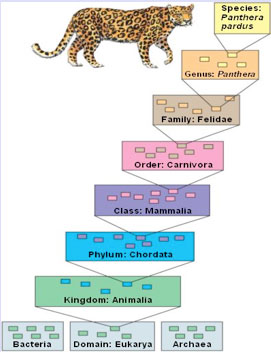 Phylum\DivisionSample 1: Chrysophyta Sample 2: Annelida 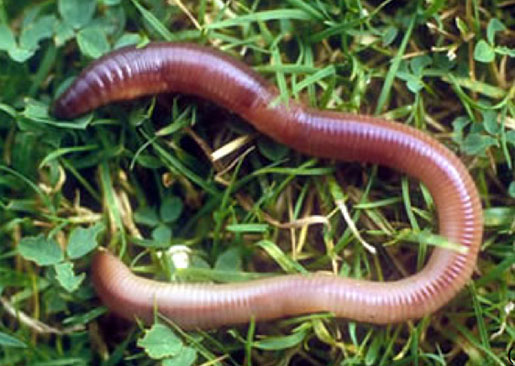 Sample 3: Arthropoda 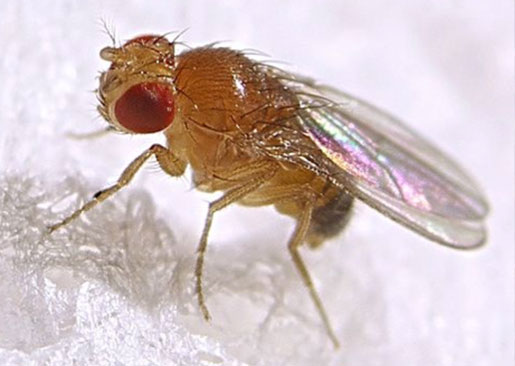 Sample 4: Amphibia 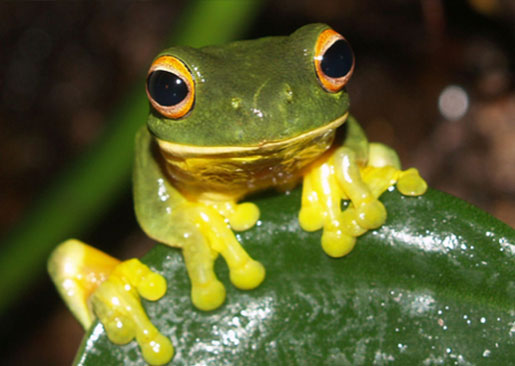 Sample 5: Aves 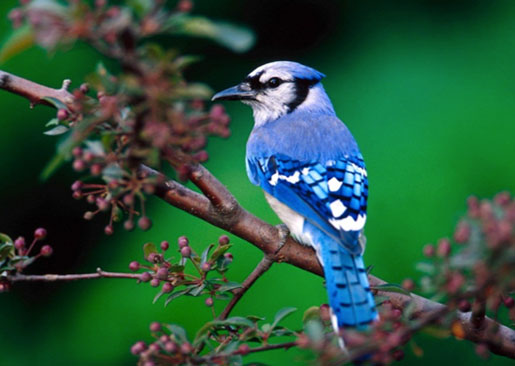 Sample 6: Reptilians 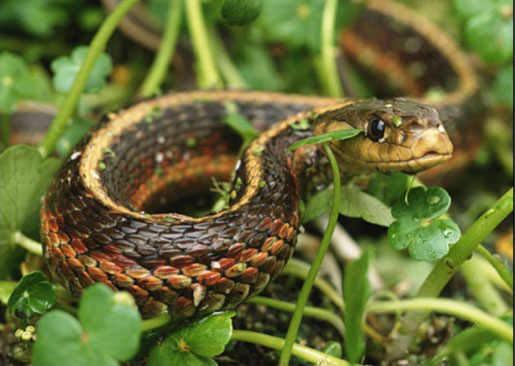 Sample 7: Mammalia 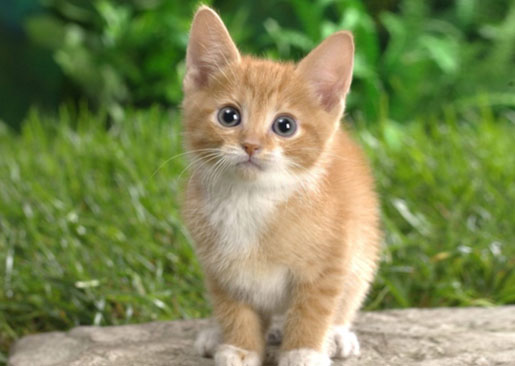 Sample 8: Bryophyta 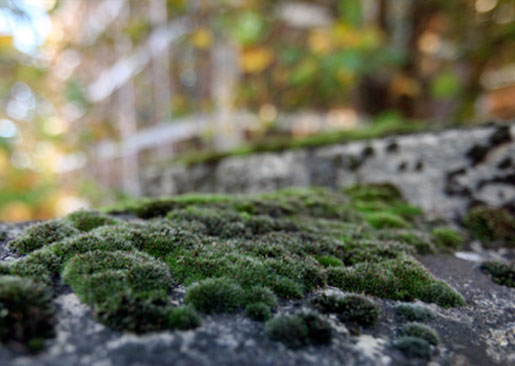 Sample 9: Gymnosperm 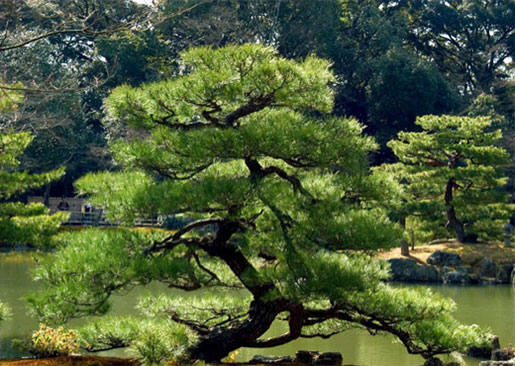 Sample 10: Angiosperm 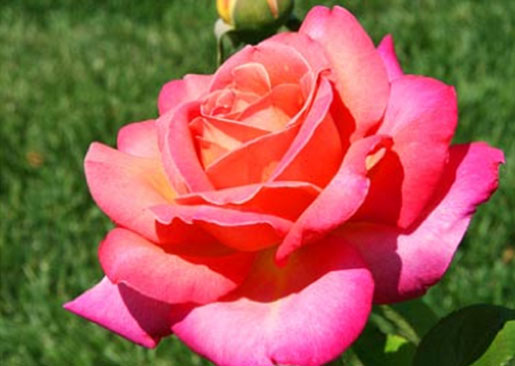  Chrysophyta: Unicellular, primary producers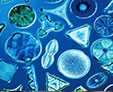  Annelida: Segmented body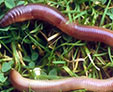  Arthropoda: External skeleton and segmented body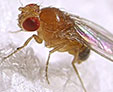  Amphibia: Can obtain oxygen from aquatic and terrestrial biomes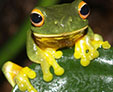  Aves: Able to fly; covered with feathers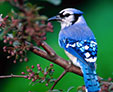  Reptilians: Covered with scales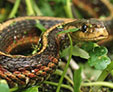  Mammalia: Nurture their young with milk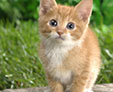  Bryophyta: Nonvascular plants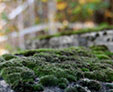  Gymnosperm: Have needles and seeds but no flowers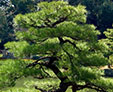  Angiosperm; Have flowers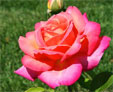 NutritionAutotrophicAngiosperm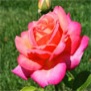 Gymnosperm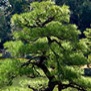 Chrysophyta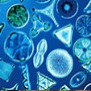 Bryophyta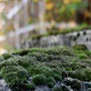 Heterotrophic: Earthworms eat their way through dirt, so they are detritivores.Annelida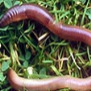 Heterotrophic: Some are vegetarian, some are carnivorous, and some are decomposers.Arthropoda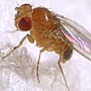 Heterotrophic: These are usually vegetarian as tadpoles and carnivores as adults.Amphibia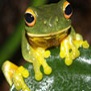 HeterotrophicAves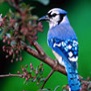 Mammalia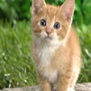 Reptilians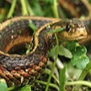 Circulatory System (Transport)Diffusion onlyChrysophytaClosed with 5 aortic arches (hearts)AnnelidaOpen circulatory system with a heart pumping hemolymphArthropodaClosed with 3-chambered heartAmphibiaClosed with 4-chambered heartMammaliaAvesReptiliansDiffusion through cell walls and cell membranesBryophytaXylem and phloemAngiospermGymnospermRespiratory SystemDiffusion onlyChrysophytaDiffusion through skinAnnelidaDiffusion through tracheal tubesArthropodaDiffusion through gills as a tadpole and through lungs and skin (especially) as adultsAmphibiaDiffusion through the lungsAvesReptiliansMammaliaDiffusion through cell membranesBryophytaDiffusion through stomataGymnospermAngiospermReproductive SystemAsexualChrysophytaHermaphrodites: One body has both sexes Sexual: Has special organ called clitellum that moves from the front of the worm to the rear and then falls off, containing the eggsAnnelidaSexual: Mostly internal fertilizationArthropodaSexual: Mostly external fertilization; must be in water or very moist areaAmphibiaSexual: Eggs; internalAvesReptiliansSexual: Placental, in-uterus development (internal)MammaliaSexual: Alternation of generations. Must be in a moist area for the sperm to swim to the eggBryophytaSexual: Alternation of generations. Pollen is the male sex cellAngiospermGymnospermExcretory SystemDiffusionChrysophytaNephridia in each segment; solid waste exits through the anusAnnelidaMalpighian tubulesArthropodaKidneys, intestines, anusAvesReptiliansMammaliaAmphibiaNoneAngiospermBryophytaGymnospermGrowth and DevelopmentStart as small cells; grow bigger until divisionChrysophytaStart out as fertilized eggs, hatch into little worms that continue to grow, and then mature sexually into adultsAnnelidaComplete (egg, larvae, pupae, adult) or incomplete (egg, nymph, adult) metamorphosisArthropodaMetamorphosis: Egg, tadpole, adultAmphibiaDevelop in eggAvesReptiliansDevelop in-uterusMammaliaSpores, not seedsBryophytaNaked seeds in conesGymnosperm
Seeds protected in pods, shells, fruit, and so forthAngiospermRegulationThe nucleus directs protein synthesis. Euglena have eye spots that can detect lightChrysophytaTiny anterior brain, ganglia, and the nerve cord runs the length of the bodyAnnelidaTiny anterior brain, nerve cord, ganglia, and extremely well-developed sensory organsArthropodaBrain, nervous system, good reflexesAmphibiaNervous and endocrine systemsReptiliansAvesBig brain; well-developed nervous system and endocrine systemMammaliaNoneBryophytaHormones in apical bud, root, and stemGymnospermHormones in apical bud, root, stem, and leavesAngiospermSample OrganismPhytoplanktonChrysophytaEarthwormAnnelidaFruit flyArthropodaFrogAmphibiaBirdAvesSnakeReptiliansCatMammaliaMossBryophytaPine treeGymnospermRoseAngiospermReferenceAudesirk, T., Audesirk, G., & Byers, B. E. (2010). Biology: Life on earth with physiology (9th ed.). Upper Saddle River, NJ: Prentice Hall. 